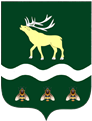 АДМИНИСТРАЦИЯЯКОВЛЕВСКОГО МУНИЦИПАЛЬНОГО РАЙОНА ПРИМОРСКОГО КРАЯРАСПОРЯЖЕНИЕО внесении изменений в распоряжение от 11.05.2021 № 309-ра «О введении должностей в штатные расписания общеобразовательных организаций Яковлевского муниципального района»В целях приведения правовых актов Администрации Яковлевского муниципального района в соответствие с действующим производственным календарем рабочих, выходных и праздничных дней1. Внести в распоряжение Администрации Яковлевского муниципального района от 11.05.2021 № 309-ра «О введении должностей в штатные расписания общеобразовательных организаций Яковлевского муниципального района» следующее изменение:в пункте 1 распоряжения слова «с 14.06.2021 года по 25.06.2021 года» заменить словами «с 15.06.2021 года по 28.06.2021 года».2. Контроль исполнения настоящего распоряжения возложить на и.о. заместителя главы Администрации - начальник отдела образования Новикову В.В.И.о. главы района - главы АдминистрацииЯковлевского муниципального района 				       А.А. Коренчук от21.05.2021с. Яковлевка№341-ра